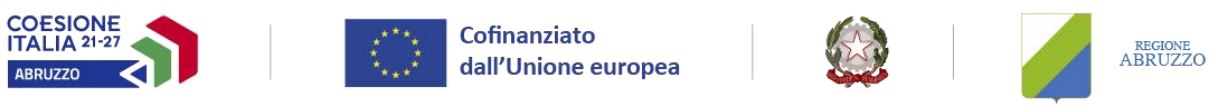 PR FSE+ ABRUZZO 2021-2027  Obiettivo “Investimenti a favore dell'occupazione e della crescita”MODULO DI ISCRIZIONE ALL’INTERVENTO PER UTENTIALLEGATO “B”All’ECAD / Comune di _____________________ (inserire dati così come evidenziatinel punto 7. dell’Avviso – Indirizzo e pec)Oggetto: Programma Regionale Fondo Sociale Europeo Plus 2021-2027. Obiettivo di policy 4 “Un’Europa più sociale”. Priorità III - "Inclusione e protezione sociale" - “Azione 3.k.8.1.Abruzzo include 2” prima edizione - AVVISO Abruzzo Include 2.Candidatura progetto “I.P.S.O. – Abruzzo Include 2” ...l... sottoscritto/a ....................................................................................................................nato/a il |__|__|__|__|__|__|__|__|  a.......................................................... Prov. …………… Stato.................................................... Codice Fiscale |__|__|__|__|__|__|__|__|__|__|__|__|__|__|__|__|Tel. Cell. ________________________ mail ___________________________________________________fa domanda di partecipazione all’intervento indicato in oggetto.Se utente preso in carico ai sensi della DGR 143/2023 barrare la casellaA tale scopo consapevole della responsabilità penale cui può incorrere ai sensi dell’artt. 75 e 76 del D.P.R. 445/20000 in caso di dichiarazione mendaceDICHIARAdi avere la cittadinanza:- di risiedere in Via/Piazza...........................................................................................................n° ........... Località ........…................................................. Comune ..…………………………. Appartenente all’ADS n. ______  Denominato __________________________________________ C.A.P. ........................ Prov. .......................................... (Nel caso in cui la residenza non coincida con il domicilio)di avere il domicilio in Via/Piazza .............................................................................................n° .................... Località ........ ................................. Comune ................................... ...............C.A.P. ....................... Prov. : .......................................... di essere iscritto al Centro per l’impiego di ________________________________dal (indicare mese e anno) |__|__|/|__|__|__|__|1. Di essere disoccupato / Inoccupato ai sensi del D.Lgs. 150/2015:2. Di appartenere al/ai seguente /i gruppo/i di vulnerabilità (almeno uno, comunque indicare tutte le vulnerabilità possedute)3. Di avere un ISEE ordinario e/o corrente in corso di validità di € _____________________________ 		(ISEE socio sanitario per gli utenti presi in carico ai sensi della DGR 143/2023)4. Che il nucleo familiare rientra in uno delle seguenti tipologia:5. Voucher di servizio durante lo svolgimento del tirocinioConsapevole di quanto esposto al punto 7.3 dell’Avviso il sottoscritto:Richiede voucher di servizio e si impegna a produrre ogni documentazione richiesta al riguardoNon richiede voucher di servizioLuogo e dataFirma_______________________________________________________8. PrivacyIn attuazione del Codice in materia di protezione dei dati personali (D.lgs. n. 196/2003, Regolamento UE n. 2016/679 e D.lgs. 101/2018), i dati contenuti saranno utilizzati nell’ambito del procedimento di istruttoria. Tale trattamento sarà improntato ai principi di correttezza, liceità e trasparenza e tutelando la riservatezza e diritti dell’operatore.Tutti i dati personali comunicati dai soggetti interessati, acquisiti nel rispetto delle disposizioni legislative vigenti e che sono connessi, strumentali ed inerenti allo svolgimento delle funzioni istituzionali dell’Ente, sono trattati nel contesto del seguente trattamento:espletamento dell’avviso per la partecipazione degli utenti per e l’attuazione delle attività previste dal Progetto I.P.S.O. a valere sull’avviso regionale Abruzzo Include 2.Il/la sottoscritto/a ____________________________________________ autorizza al trattamento dei dati personali, inclusi i dati sensibili indicati per le finalità di cui al bando/avviso pubblico in oggetto.Luogo e dataFirmaAllegatiCopia di documento di identità in corso di validitàAttestazione ISEE in corso di validitàCertificato di disoccupato / Inoccupato ai sensi del D.Lgs. 150/2015 rilasciato dal Centro per l’Impiego di competenzaDocumentazione attestante la vulnerabilità dichiarataCurriculumPer gli utenti presi in carico da parte dei Distretti/Servizi Sanitari/CSM di competenza ai sensi della DGR 143/2023, certificazione di presa in carico.ANAGRAFICAANAGRAFICADD approvazione Bando/AvvisoDPG022/142 DEL 11.07.2023ID Scheda di Intervento 3.k.8.1Denominazione Scheda interventoAbruzzo include 2 (Prima edizione)PrioritàIII Inclusione e protezione socialeObiettivo specificokAzione3.k.8.1 – Abruzzo Include 2Titolo del progettoI.P.S.O. - (Inclusione, Protezione Sociale e OccupabilitàCUPC29I23000900006Avvio progetto19 gennaio 2024Conclusione progetto 31 dicembre 2025Soggetto Responsabile dell’Attuazione (SRA)Regione AbruzzoArea Geografica/NazioneIndicare il Paese corrispondente1. Italia|__|2. Altri paesi UE|__|3. Paesi europei non UE|__|4. Paesi europei non UE del mediterraneo          |__|5. Africa|__|6. Asia|__|7. America|__|8. Oceania|__|1.Da oltre 24 mesi  |__|2.Da oltre un anno ed entro i 24 mesi|__|3.Fino ad un anno|__|4.Inoccupato  |__|1.soggetti svantaggiati ai sensi della legge 104 artt. 3 comma 1 e 3|__|2.soggetti invalidi civili|__|3.soggetti con disabilità non inseriti nelle convenzioni del collocamento mirato ai sensi dell’art. 1, comma 1, Legge, 12 marzo 1999, nr. 68;|__|4.disabili, invalidi civili, psichici e sensoriali, per i quali trovano applicazione le specifiche disposizioni contenute e previste all’art. 11, comma 2, Legge, 12 marzo 1999, nr. 68; |__|5.soggetti svantaggiati ai sensi dell’art. 4, comma 1, Legge, 8/11/1991, nr. 381|__|6.soggetti inseriti nei programmi di assistenza ai sensi dell’art. 13, Legge, 11 agosto 2003, nr. 228 a favore di vittime di tratta;|__|7.soggetti inseriti nei programmi di assistenza e integrazione sociale ai sensi dell’art. 18, D. Lgs., 25 luglio 1998, nr. 286 a favore di vittime di violenza e di grave sfruttamento da parte delle organizzazioni criminali;|__|8.soggetti inseriti nei programmi di intervento e servizi ai sensi della Leggi, nr. 154/2001 – 38/2009 – 119/2013 a favore di vittime di violenza nelle relazioni familiari e/o di genere;|__|9.over 45 anni;|__|10.cittadini di Paesi Terzi;|__|11senza fissa dimora (secondo quanto stabilito dalla Classificazione ETHOS delle Linee guida nazionali sul disagio adulti);|__|12.persone in situazione di povertà certificata da ISEE Ordinario con un valore non superiore a € 9.360,00. Le persone con disabilità grave e non autosufficienza riconosciuta e certificata possono presentare ISEE socio-sanitario ristretto;|__|13.persone prese in carico da parte dei Distretti/Servizi Sanitari ai sensi della DGR 143/2023.|__|1.Genitore solo con uno o più figli a carico|__|2.Nucleo familiare con uno o più figli a carico|__|3.Altro _________________________________________________________ |__|